Option D: Nutrition for Sport and ExerciseD.1.1 Outline the features of the principle components of the digestive system. Fill in the table below using information from your slides and textbook Ch. 16. Label the following structures on the diagram below:MouthLarge IntestinesStomachEsophagusPancreas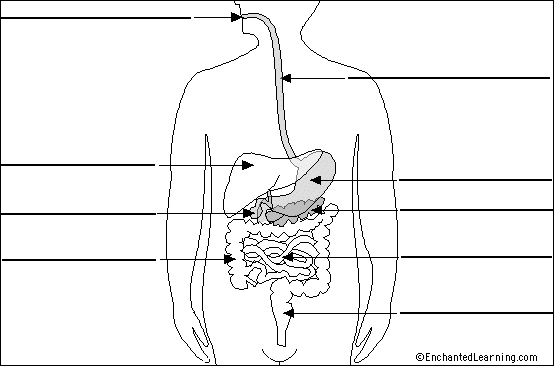 Small IntestinesLiverRectumD.1.2 State the typical pH values found throughout the digestive system.Using your textbook, pg. 315, add the typical pH values for the mouth, stomach and small intestines to your diagram above. In the space below describe the relationship between the function of digestive enzymes and pH.__________________________________________________________________________________________________ ____________________________________________________________________________________________________________________________________________________________________________________________________ ____________________________________________________________________________________________________________________________________________________________________________________________________ ____________________________________________________________________________________________________________________________________________________________________________________________________ __________________________________________________________________________________________________D.1.3 – D.1.5 Function and importance of digestive enzymesUse your notes and textbook pages 314-315 to answer the following questions. Explain how enzymes aid in the digestion of macronutrients. How do they affect digestive reactions?  What 3 things influence the action of enzymes?Why do we need enzymes for digestion?List the enzymes that are responsible for the digestion of:CarbohydratesFatsProteinD.1.6 Describe the absorption of glucose, amino acids and fatty acids from the intestinal lumen to the capillary network. Describe the difference between the absorption of glucose and amino acids and the absorption of fatty acids.____________________________________________________________________________________________________________________________________________________________________________________________________ ____________________________________________________________________________________________________________________________________________________________________________________________________ __________________________________________________________________________________________________Use a flow chart to summarize the process of absorption and assimilation of macronutrients through the different components of the digestive system. MOUTH			    STOMACH		             SMALL INTESTINE		      LARGE INTESTINE		D.2.1 State the reasons why humans cannot live without water.List 4 reasons humans cannot survive prolonged periods of time without water. __________________________________________________________________________________________ ____________________________________________________________________________________________________________________________________________________________________________________ ____________________________________________________________________________________________________________________________________________________________________________________ ____________________________________________________________________________________________________________________________________________________________________________________ __________________________________________________________________________________________D.2.2 State where extracellular fluid can be located throughout the body. Intracellular (ICF) and extracellular (ECF) fluids make up a combined 50-70% of total body mass. ICF is contained within cells but extracellular fluid has several locations throughout the body. List the 6 locations ECF can be found. ______________________________________________________________________________________________________________________________________________________________________________________________________________________________________________________________________________________________________________________________________________________________________________________________________________________________D.2.3 Compare water distribution in trained and untrained individuals. Water makes up approximately 60-70% of body weight in people with a normal, healthy body composition. Explain why this number might be higher in athletes and lower in overweight people. ________________________________________________________________________________________________________________________________________________________________________________________________________________________________________________________________________________________________________________________________________________________________________________________________________D.2.4 Annotate a diagram of a glomerulus and associated nephron. Label the following on the diagrams below:Renal arteryRenal veinUreterNephronGlomerulusBowman’s capsuleProximal convoluted tubuleLoop of HenleDistal convoluted tubulePeritubular capillariesCollecting duct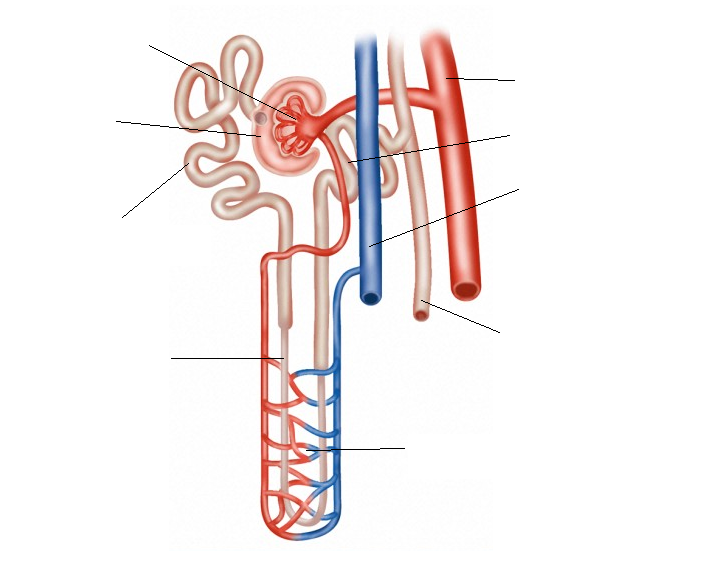 D.2.5 Explain that homeostasis involves monitoring levels of variables and correcting changes in levels by negative feedback mechanisms. Explain how negative feedback mechanisms work to keep the body hydrated. In your explanation include the terms stimulus, response, thirst, and anti-diuretic hormone (ADH). ____________________________________________________________________________________________________________________________________________________________________________________________________________________________________________________________________________________________________________________________________________________________________________________________________________________________________________________________________________________________________________________________________________________________________________________________________________D.2.6 Explain the roles of the loop of Henle, medulla, collecting duct and ADH in maintaining the water balance of blood. Annotate the diagram below explaining how the kidney controls the retention and loss of water. 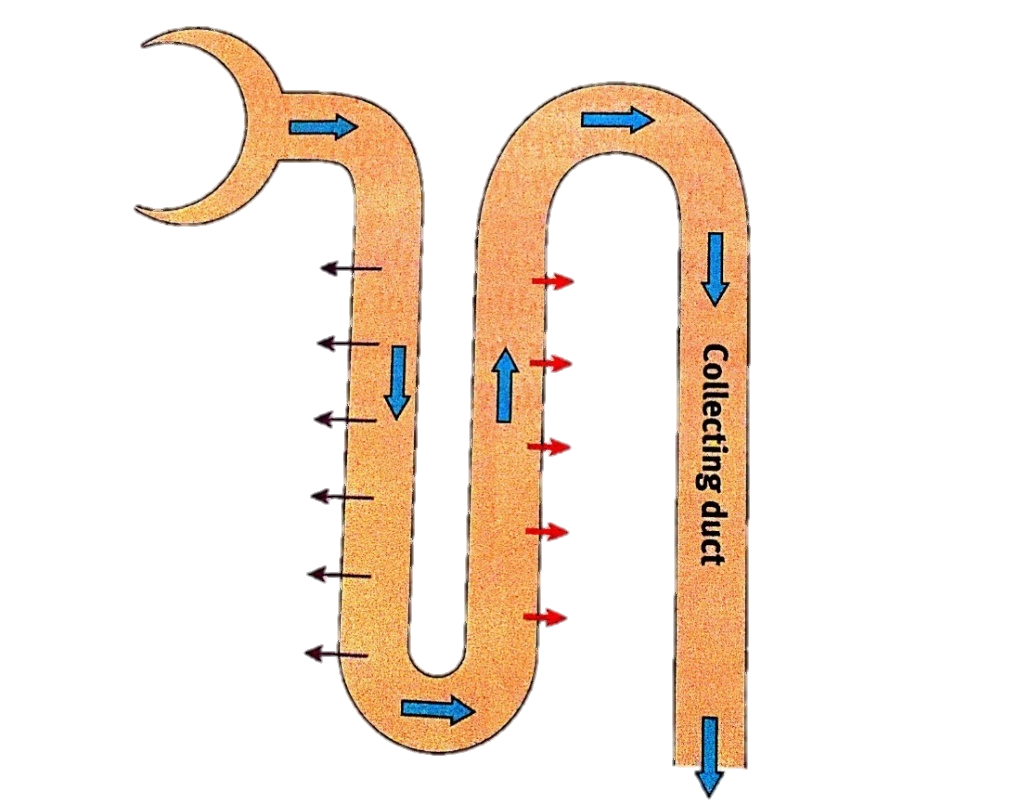 	Glomerulus		        Medulla					Loop of HenleD.2.7 Describe how the hydration status of athletes can be monitored. Using your textbook pages 320 – 321 briefly explain each of the following methods of monitoring hydration status. Urine ColourUrine OsmolarityVariation in Body Mass LossDigestive ComponentFunctionKey FeaturesMouth (example)Mechanical digestion of food occurs through chewing. Saliva aids in chemical digestion of food and coats the ground food, called a bolus, in mucous to make it easier to swallow. Mechanical and chemical Ground food = bolusEsophagusStomachSmall IntestineLiver and Gall BladderPancreasLarge IntestineDigestive EnzymesWays we absorb water into the bodyWays water is lost from the body